
Preparation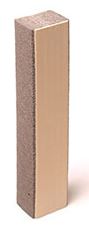 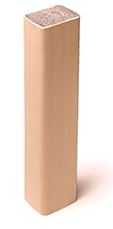 Locate the packing slip(s) and shop drawings. Verify that all products listed on the packing slip are included in the package.Check the products for damage. If products are damaged, report a freight claim immediately and leave the products in their packaging. If you sign for products without reporting damage you waive your right to a freight claim and will be responsible for their replacement cost.Read the instructions thoroughly before beginning installation.Tools ListTape MeasureSerrated Edge KnivesRigid Plastic Spatula or Plastic TrowelSpray Bottle Filled with WaterPre-Installation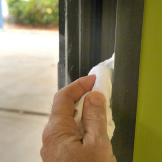 Ensure joint faces are parallel and have sufficient depth to receive the full depth of the size(s) of QTT & QTG product being installed plus at least 1/4 inch (6mm).Wipe joint faces with lint-free rags dipped in solvent or other agent suitable for use on the substrates in question to ensure joint sides are free of dust, previous sealant, oils, grease, etc.InstallationSize and Adjust Lengths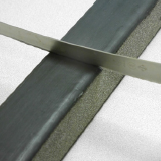 Measure the widths of the opening and match to appropriately sized seal.Measure the length of openings to receive seal. Using a bread-knife, or finely serrated knife, cut the seal to the appropriate length plus 1/2 inch. Slightly wet knife with water to facilitate cutting.
Insert and Adjust Lengths into GapStarting at the bottom of the gap, insert the length of seal. Hand compress as needed to ease the installation.Work evenly up the length to obtain a consistent insertion

TIP: Lightly wet the sides of the seal which comes into contact with the wall or window with water to facilitate the insertion. Recess SealWhen properly installed the face of the seal should be recessed 1/4 inch from the outer edge of the mullion or wall.With a plastic spatula or trowel, turn in the edges of the silicone faces so that they remain snug and do not allow for the foam to be exposed.Seal will expand and be held in place by the backpressure of the foam.OperationExpansion joints are designed and built for years of dependable service.Maintenance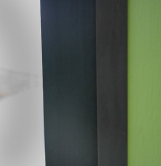 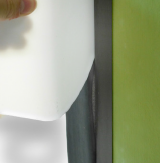 Expansion Joints should be cleaned routinely.Exposed surfaces can be cleaned with a mild water-based cleaning solution. Wipe clean with a sponge or soft cloth.If any questions arise during the operation or maintenance of the products, please feel free to call our toll-free number for assistance, 1-800-547-2635 for technical support.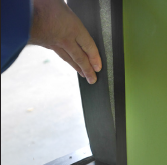 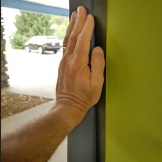 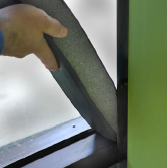 